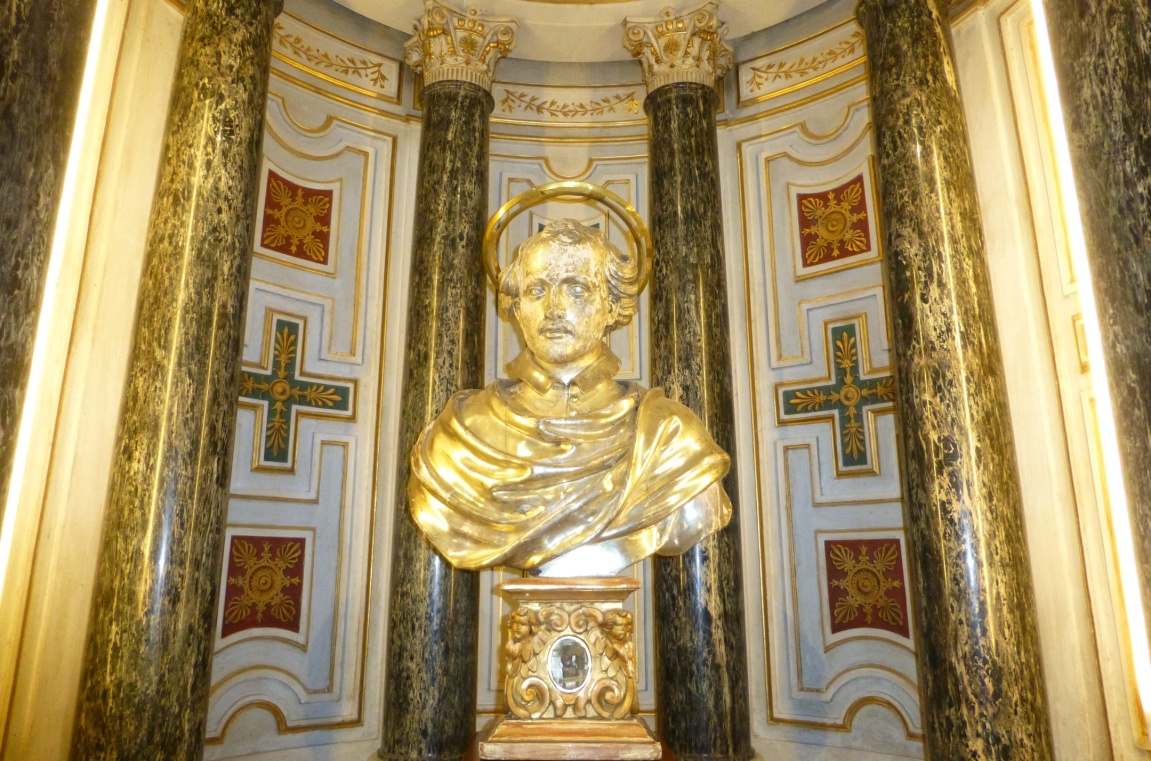 Solennité de Saint YvesSaint Patron des Bretons, Magistrats et AvocatsSamedi 20 mai 2017 à 17h00à l’église Saint Yves des Bretons(Vicolo della Tinta, 11 - Roma)Messe solennelle et ProcessionMesse en langue française. Ornements blancs.Présidée par S. Exc. Mgr Frans DANEELSArchevêque Secrétaire émérite du Tribunal de la Signature ApostoliqueBuffet breton après la Messe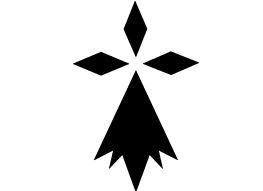 église Saint Yves des Bretons : saintyves.rome@gmail.com